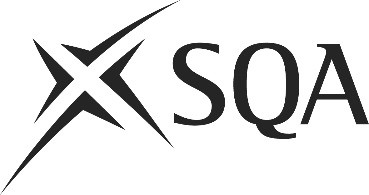 CFAM&LDA3 (H41M 04)	 Induct Individuals Into Their RolesI confirm that the evidence detailed in this unit is my own work.I confirm that the candidate has achieved all the requirements of this unit.I confirm that the candidate’s sampled work meets the standards specified for this unit and may be presented for external verification.CFAM&LDA3 (H41M 04)	 Induct Individuals Into Their RolesThis page is intentionally blankCFAM&LDA3 (H41M 04)	 Induct Individuals Into Their RolesCFAM&LDA3 (H41M 04)	 Induct Individuals Into Their RolesCFAM&LDA3 (H41M 04)	 Induct Individuals Into Their RolesCFAM&LDA3 (H41M 04)	 Induct Individuals Into Their RolesSupplementary evidenceCandidate’s nameCandidate’s signatureDateAssessor’s nameAssessor’s signatureDateCountersigning — Assessor’s name(if applicable)Countersigning — Assessor’s signature(if applicable)DateInternal verifier’s nameInternal verifier’s signatureDateCountersigning — Internal verifier’s name(if applicable)Countersigning — Internal verifier’s signature(if applicable)DateExternal Verifier’s initials and date (if sampled)Unit overviewThis standard is about inducting individuals – who may be new recruits or people already in the organisation – into new work roles. This standard is not intended for human resources specialists. It relevant to managers and leaders who are responsible for inducting individuals into new work roles in their organisation or their particular area of responsibility.Sufficiency of evidenceThere must be sufficient evidence to ensure that the candidate can consistently achieve the required standard over a period of time in the workplace or approved realistic working environment.Performance criteriaWhat you must do:There must be evidence for all Performance Criteria (PC).Engage appropriate people within your organisation and other key stakeholders in inducting people into their roles.Ensure you comply with your organisation’s induction, equality, diversity and inclusion policies.Seek and make use of specialist resources, where required.Welcome individuals and explain the unique contribution they are expected to make to achieving the objectives of the organisation and their work area.Explain to individuals the purpose and importance of a structured induction programme. Establish individuals’ needs for information about your organisation, organisational policies and practices, their work roles and people they will work with. Establish any specific learning and development needs to enable individuals to perform their duties safely and effectively. Provide individuals with an induction programme to meet their information, learning and development needs. Take account of individuals’ diverse needs when designing their induction programmes. Introduce individuals to the people they will work with, explaining respective roles and how they will interface. Encourage individuals to take responsibility for monitoring their progress and completing their induction programmes. Provide support, supervision and feedback to enable individuals to perform effectively as soon as possible. Obtain feedback and engage individuals in evaluating the effectiveness of their induction programmes and identifying any areas for improvement. Evidence referenceEvidence descriptionDatePerformance criteriaPerformance criteriaPerformance criteriaPerformance criteriaPerformance criteriaPerformance criteriaPerformance criteriaPerformance criteriaPerformance criteriaPerformance criteriaPerformance criteriaPerformance criteriaPerformance criteriaEvidence referenceEvidence descriptionDateWhat you must doWhat you must doWhat you must doWhat you must doWhat you must doWhat you must doWhat you must doWhat you must doWhat you must doWhat you must doWhat you must doWhat you must doWhat you must doEvidence referenceEvidence descriptionDate12345678910111213Knowledge and understandingKnowledge and understandingEvidence referenceand dateWhat you must know and understandWhat you must know and understandEvidence referenceand dateFor those knowledge statements that relate to how the candidate should do something, the assessor may be able to infer that the candidate has the necessary knowledge from observing their performance or checking products of their work. In all other cases, evidence of the candidate’s knowledge and understanding must be gathered by alternative methods of assessment (eg oral or written questioning).For those knowledge statements that relate to how the candidate should do something, the assessor may be able to infer that the candidate has the necessary knowledge from observing their performance or checking products of their work. In all other cases, evidence of the candidate’s knowledge and understanding must be gathered by alternative methods of assessment (eg oral or written questioning).Evidence referenceand dateGeneral knowledge and understandingGeneral knowledge and understanding1How to engage employees and other stakeholders in induction processes. 2How to identify individuals’ information, learning and development needs.3The purpose and importance of a structured induction programme. 4What an induction programme should cover. 5How to identify and take account of individuals’ diverse needs in induction programmes. 6How to encourage individuals to take responsibility for their progress. 7How to provide the support, supervision and feedback individuals need.8How and when to review individuals’ progress towards achieving the objectives in their induction programmes.9How to obtain and make use of feedback.10The importance of evaluating the effectiveness of induction programmes and identifying areas for improvement. Industry/sector specific knowledge and understandingIndustry/sector specific knowledge and understanding11Employment practices in your sector. 12Legal, regulatory and ethical requirements in your sector. 13Working culture and practices in your sector.Context specific knowledge and understandingContext specific knowledge and understanding14Your organisation’s induction policy. 15Your organisation’s equality, diversity and inclusion policy. 16Specialist resources available to support induction and how to make use of them. 17Individuals within your area of responsibility, their roles, responsibilities, competences and potential. 18The diverse needs of your workforce. 19Training and development opportunities and resources available.EvidenceEvidenceDate123456Assessor feedback on completion of the unit